13.04.2020 г. (понедельник)№п/пДомашнее задание1английский язык1Стр. 104, №№ 1,2. Задания выполнить в тетради.Срок выполнения: до 15.04.2020г.2математика (алгебра)2Тема: Формулы сокращенного умножения3география3Совершить путешествие по Южной Америке, прочитав §§ 38, 39.Заполнить таблицу «Растения / Животные Южной Америки».Посмотреть в ЮТУБЕ видеоурок «Природные зоны   Южной Америки.Срок выполнения: до 16.04.2020г.4физика4Тема: Плавание тел. Плавание судов. Воздухоплавание.Прочитать §§ 52, 53, 54 и (или) посмотреть видеоуроки «Плавание тел», «Воздухоплавание» на сайте https://videouroki.net/et/pupil/  Примечание: Вход на сайт по индивидуальному логину и паролю. Выслан каждому.В тетради по физике записать тему урока, выписать три условия плавания тел.На этом же сайте выполнить задание в электронной тетради по физике. Раздел «Давление твёрдых тел, жидкостей, газов». Уроки 33, 34.  Срок выполнения: до 15.04.2020г.5информатика5Тема: Как сделать скриншот экрана и отправить в Skype6АФК (плавание)6УРОК № 27Написать технику безопасности на уроке плавания. Написать сообщение: «Причины возникновения травм и правила оказания первой помощи».Выслать выполненные  домашние задания на почту: everest.distant@yandex.ruСдать до 20.04.2020г.
7ИГЗ7Задание от учителя на сайте https://uchi.ru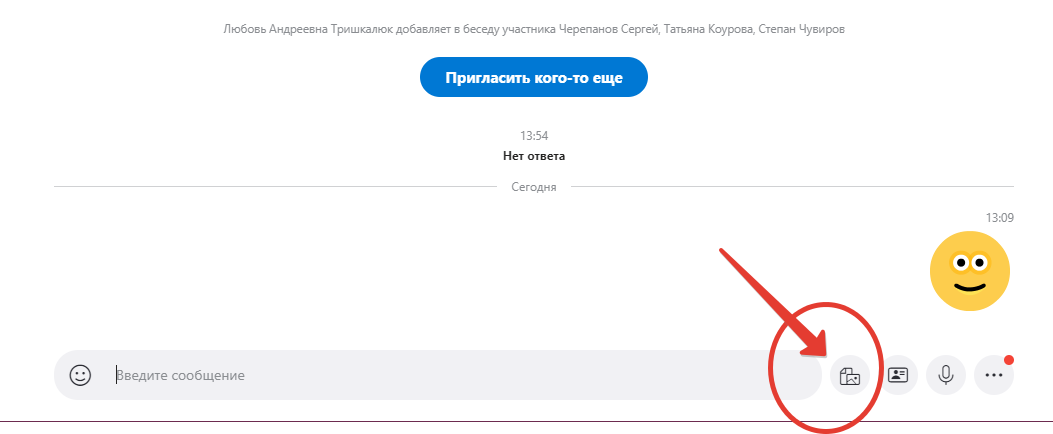 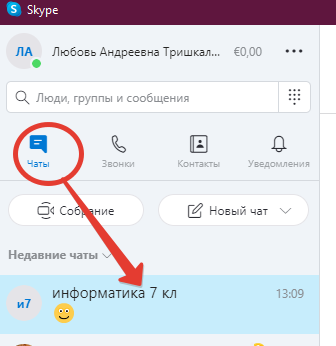 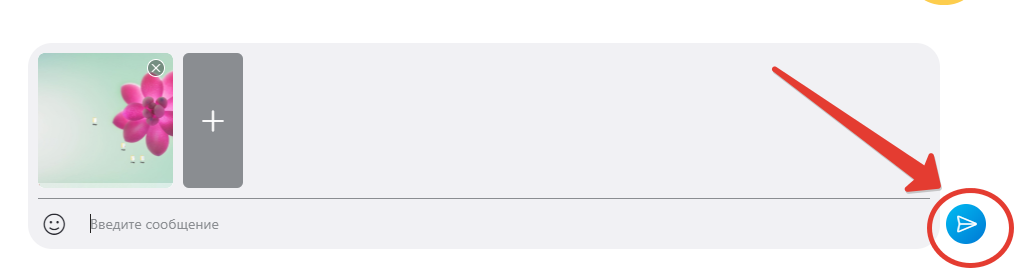 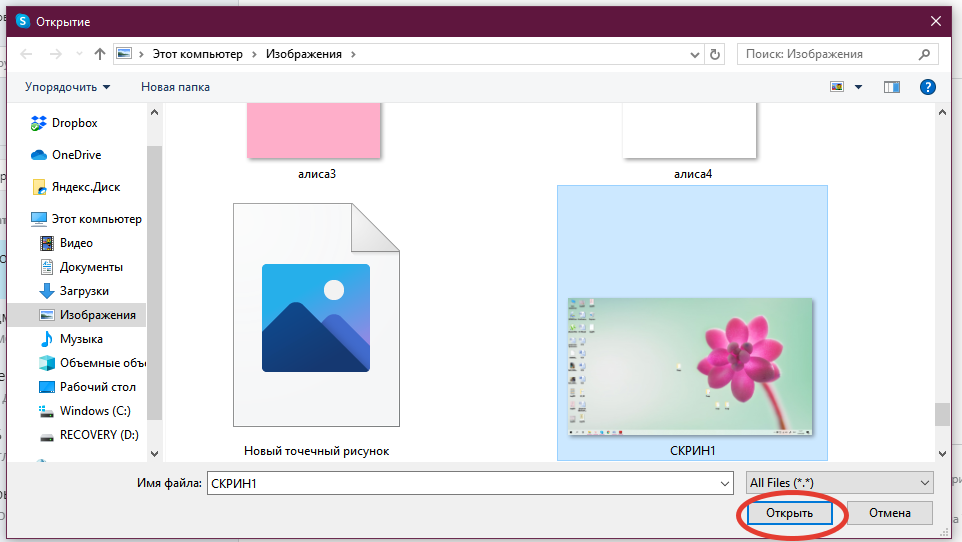 